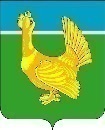 Администрация Верхнекетского районаПОСТАНОВЛЕНИЕО внесении изменений в постановление Администрации Верхнекетского района от 11.06.2019 № 502 «О создании общественной комиссии по обеспечению реализации программ формирования современной городской среды на территории муниципального образования «Верхнекетский район» В целях приведения муниципального нормативного правового акта в соответствие с законодательством Российской Федерации и в связи с кадровыми изменениямиПОСТАНОВЛЯЮ:1. Внести в постановление Администрации Верхнекетского района от 11.06.2019 № 502 «О создании общественной комиссии по обеспечению реализации программ формирования современной городской среды на территории муниципального образования «Верхнекетский район» следующие изменения:1) в наименовании слова «муниципального образования «Верхнекетский район» заменить словами «муниципального образования Верхнекетский район Томской области»;2) преамбулу изложить в следующей редакции:«В соответствии с Постановлением Правительства Российской Федерации от 10 февраля 2017 года №169 «Об утверждении Правил предоставления и распределения субсидий из федерального бюджета бюджетам субъектов Российской Федерации на поддержку государственных программ субъектов Российской Федерации и муниципальных программ формирования современной городской среды», постановлением Администрации Томской области от 25 сентября 2019 года № 337а «Об утверждении государственной программы «Жилье и городская среда Томской области», Уставом муниципального образования Верхнекетский район Томской области и в целях осуществления участия заинтересованных лиц в процессе принятия решений и реализации проектов благоустройства общественных и дворовых территорий в рамках муниципальной программы «Формирование современной городской среды на территории муниципального образования Верхнекетский район Томской области», утвержденной постановлением Администрации Верхнекетского района от 29.03.2018 № 351, руководствуясь Федеральным законом от 6 октября 2003 года №131-ФЗ «Об общих принципах организации местного самоуправления в Российской Федерации»;3) в пункте 1 слова «муниципального образования «Верхнекетский район» заменить словами «муниципального образования Верхнекетский район Томской области»;4) приложение 1 изложить в новой редакции согласно приложению к настоящему постановлению; 5) в Положении об общественной комиссии по обеспечению реализации программ формирования современной городской среды на территории муниципального образования «Верхнекетский район», утвержденном указанным постановлением:в наименовании слова «муниципального образования «Верхнекетский район» заменить словами «муниципального образования Верхнекетский район Томской области»;в пункте 1 слова «муниципального образования «Верхнекетский район» заменить словами «муниципального образования Верхнекетский район Томской области»;в пункте 5 слова «муниципального образования «Верхнекетский район» заменить словами «муниципального образования Верхнекетский район Томской области».2. Настоящее постановление вступает в силу со дня его официального опубликования в информационном вестнике Верхнекетского района «Территория».3. Разместить настоящее постановление на официальном сайте Администрации Верхнекетского района.И. о. Главы Верхнекетского района                                                   С.А.АльсевичМедведев В.Ю. 2-23-86  Дело-2, общественная комиссия - 20Приложение к постановлению Администрации Верхнекетского районаот 28 января 2020 г. №47Приложение 1к постановлению Администрации Верхнекетского районаот 11 июня 2019 г. № 502«Составобщественной комиссии по обеспечению реализации программ формирования современной городской среды на территории муниципального образования Верхнекетский район Томской областиПредседатель:Альсевич Светлана Александровна – И.о.Главы Верхнекетского района;Члены комиссии:Никешкин Сергей Александрович – заместитель Главы Верхнекетского района по промышленности, ЖКХ, строительству, дорожному комплексу и безопасности (заместитель председателя Комиссии);Чупина Наталья Янисовна – инженер-сметчик 1 категории Муниципального казённого учреждения «Инженерный центр» Верхнекетского района Томской области (секретарь комиссии);Морозова Лилия Владимировна – начальник отдела по культуре, молодежной политике, спорту и туризму Администрации Верхнекетского района;Медведев Вячеслав Юрьевич – директор Муниципального казённого учреждения «Инженерный центр» Верхнекетского района Томской области;Люткевич Артём Георгиевич – Глава Белоярского городского поселения (по согласованию);Чернышева Надежда Александровна – Глава Сайгинского сельского поселения (по согласованию);Соловьёва Анастасия Геннадьевна – Глава Клюквинского сельского поселения (по согласованию);Носонов Иван Савельевич – Глава Катайгинского сельского поселения (по согласованию);Дробышенко Марина Александровна – Глава Степановского сельского поселения (по согласованию);Никитин Иван Николаевич – капитан полиции, начальник  ОГИБДД ОМВД России по Верхнекетскому району (по согласованию);Цирсис Сергей Анатольевич – старший инспектор ПДН УУП и ПДН ОМВД России по Верхнекетскому району (по согласованию);Косолапов Владимир Ильич – начальник отряда противопожарной службы №3 по Верхнекетскому району ОГУ «УГОЧСиПБ» (по согласованию);Майкова Оксана Георгиевна – директор Муниципального автономного учреждения «Культура»;Парамонова Евгения Алексеевна – председатель Думы Верхнекетского района (по согласованию);Богдан Татьяна Александровна – директор ООО «УК Веста», депутат Совета Белоярского городского поселения (по согласованию);Власов Николай Анатольевич – член Общероссийского народного фронта Томской области (по согласованию);Шипелик Ирина Владимировна – исполнительный секретарь Верхнекетского местного отделения Всероссийской политической партии «Единая Россия» (по согласованию);Попова Людмила Валерьевна – представитель Общества инвалидов по Верхнекетскому району (по согласованию);Козырев Владимир Владимирович – руководитель филиала ОГБПОУ «Асиновский техникум промышленной индустрии и сервиса» (по согласованию).28 января 2020 г.р.п. Белый ЯрВерхнекетского района Томской области№ 47